编号：57011               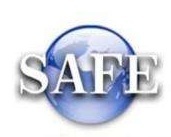 “资本项目外汇资金汇出境外的购付汇核准”行政审批服务指南发布日期：2020年11月20日实施日期：2020年11月20日 发布机构：国家外汇管理局一、项目信息项目名称：资本项目外汇资金汇出境外的购付汇核准；项目编号：57011；审批类别：行政许可；审查类型：前审后批。二、适用范围本指南适用于“资本项目外汇资金汇出境外的购付汇核准”的申请和办理。三、设定依据《国务院对确需保留的行政审批项目设定行政许可的决定》（国务院令第412号）附件第468项“资本项目外汇资金汇出境外的购付汇核准”。四、购汇偿还已结汇使用的国内外汇贷款备案（一）办理依据1.《中华人民共和国外汇管理条例》（国务院令第532号）；2.《国家外汇管理局关于进一步推进外汇管理改革完善真实合规性审核的通知》（汇发〔2017〕3号）3.《国家外汇管理局关于进一步推进外汇管理改革完善真实合规性审核的通知》（汇发〔2017〕3号）政策问答（第二期）。4．其他相关法规。（二）受理机构购汇银行所在地外汇局。    （三）决定机构购汇银行所在地外汇局。（四）审批数量无数量限制。（五）办事条件1.已经进入国内外汇贷款专户，且按照《国家外汇管理局关于进一步推进外汇管理改革完善真实合规性审核的通知》（汇发〔2017〕3号）要求结汇使用的国内外汇贷款，境内机构应以自有外汇或货物贸易出口收汇资金偿还，原则上不允许购汇偿还。2.如货物贸易出口确实无法按期收汇，且企业没有其他外汇资金可用于偿还国内外还贷款，应由企业通过购汇银行，向购汇银行所在地外汇局备案后，方可办理购汇偿还国内外汇贷款相关手续。3.禁止性要求：如符合上述条件，不存在不予许可的情况。（六）申请材料（七）申请接受申请人通过购汇银行向所在地外汇局业务窗口提交材料（八）基本办理流程1.申请人提交申请；2.决定是否予以受理；3.不予受理的，出具不予受理通知书；4.材料不全或不符合法定形式的，一次性告知补正材料，并出具《行政审批补正材料通知书》；根据申请材料及补正情况，予以受理的，出具受理通知书，按程序进行审核；5.不予许可的，出具不予许可通知书；许可的，向申请人出具相关业务办理凭证（包括业务登记凭证、核准文件、备案确认等）。（九）办理方式一般程序：申请、告知补正、受理、审核、办理登记或不予许可、出具相关业务办理凭证。（十）审批时限申请人提交材料齐备之日起20个工作日内。（十一）审批收费依据及标准不收费。（十二）审批结果出具相关业务办理凭证。（十三）结果送达通过现场告知或电话等方式通知申请人，并通过现场领取或通过邮寄等方式将结果送达。（十四）申请人权利和义务申请人有权依法提出行政审批申请，依法进行投诉、举报、复议、诉讼等。申请人有义务保证申请材料完整、真实、准确，获批后合法合规办理相关业务，重要信息发生变更按规定及时报备，全面、及时、准确报送相关数据信息等。（十五）办公地址、时间、联系方式办公地址：云南省昆明市五华区正义路69号国家外汇管理局云南省分局1402室办公时间：上午8：30—12：00   下午13:30—17:00联系电话：0871-63212721（资本项目管理处）（十六）咨询途径、监督和投诉、公开查询方式等由所在地分局（外汇管理部）另行公布向各地外汇局进行咨询、办理进程查询、监督和投诉等可通过各地外汇局官方互联网站的相应栏目进行。网址可通过www.safe.gov.cn进行链接，也可通过各外汇局官方互联网站上公布的电话进行。附录一基本流程图附录二常见问题问：国内外汇贷款购汇的申请主体是谁？答：申请主体是企业，企业通过购汇银行提交申请材料。原则上申请银行需要对申请材料进行确认，确保申请情况的真实性合规性。序号提交材料名称原件/复印件份数纸质/电子要求备注1书面申请加盖公章的原件1纸质2申请国内外汇贷款所涉及的贷款合同出口合同原件及加盖公章的复印件1纸质验原件，留存加盖公章的复印件3证明购汇归还贷款的必要性的材料原件及加盖公章的复印件1纸质验原件，留存加盖公章的复印件4国内外汇贷款已结汇使用相关真实性证明材料原件或加盖公章的复印件1纸质验原件，留存加盖公章的复印件